1.14	рассмотреть, основываясь на результатах исследований МСЭ-R, в соответствии с Резолюцией 160 (ВКР-15) надлежащие регламентарные меры для станций на высотной платформе (HAPS) в рамках действующих распределений фиксированной службы;Часть 5 – изменения в Статье 11 и Приложении 4Базовая информацияВажно отметить, что в Статье 11 (пп. 11.9 и 11.26) и Приложении 4 (Таблица 2 к Приложению 1) есть положения, касающиеся заявления HAPS и требуемых параметров. На собрании ПСК19-2 подробно обсуждались основные положения, необходимые и подходящие для внедрения HAPS в фиксированной службе в полосах, указанных в Резолюции 160 (ВКР-15). В соответствии с решениями ВКР-19 о добавлении и/или изменении регламентарных положений, касающихся HAPS, в Регламенте радиосвязи, потребуется внести изменения в Статью 11 и Приложение 4 для обеспечения надлежащего рассмотрения и регистрации систем HAPS в Международном справочном регистре частот.СТАТЬЯ 11Заявление и регистрация частотных 
присвоений1, 2, 3, 4, 5, 6, 7, 8     (ВКР-15)Раздел I  –  ЗаявлениеMOD	IAP/11A14A5/111.9		Аналогичное заявление должно осуществляться в отношении частотного присвоения приемной земной или космической станции или приемной станции на высотной платформе фиксированной службы, использующей полосы, упомянутые в пп. 5.543 и 5.552А, либо сухопутной станции для приема излучений от подвижных станций, если:     (ВКР-)[Примечание. – Администрации СИТЕЛ рассмотрят необходимые изменения в Статье 11 и представят предложения непосредственно ВКР.]MOD	IAP/11A14A5/211.26		Заявки, касающиеся присвоений станциям на высотной платформе фиксированной службы в полосах, которые определены в пп. 5.457, 5.537А, 5.543А и 5.552А, должны поступить в Бюро не ранее чем за пять лет до ввода в действие этих присвоений.     (ВКР-)[Примечание. – Администрации СИТЕЛ рассмотрят необходимые изменения в Статье 11 и представят предложения непосредственно ВКР.]MOD	IAP/11A14A5/3#49809ПРИЛОЖЕНИЕ  4  (Пересм. ВКР-)Сводный перечень и таблицы характеристик для использования 
при применении процедур Главы III1	Настоящее Приложение по содержанию разделено на две части: одна касается данных и их использования для наземных служб радиосвязи, а другая – данных и их использования для космических служб радиосвязи или радиоастрономической службы.      (ВКР-12)2	В обеих частях содержатся перечень характеристик и таблица, иллюстрирующая использование каждой из этих характеристик в конкретных обстоятельствах.Дополнение 1:	Характеристики станций наземных служб.Дополнение 2:	Характеристики спутниковых сетей, земных станций или радиоастрономических станций.ДОПОЛНЕНИЕ  1Характеристики станций наземных служб1Сноски к Таблицам 1 и 2ТАБЛИЦА  2Характеристики частотных присвоений станций на высотной 
платформе (HAPS) наземных служб[Примечание. – Администрации СИТЕЛ рассмотрят необходимые изменения в Приложении 4 и представят предложения непосредственно ВКР.]______________Всемирная конференция радиосвязи (ВКР-19)
Шарм-эль-Шейх, Египет, 28 октября – 22 ноября 2019 года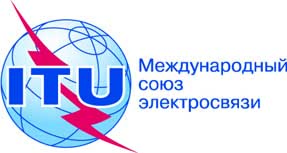 ПЛЕНАРНОЕ ЗАСЕДАНИЕДополнительный документ 5
к Документу 11(Add.14)-R13 сентября 2019 годаОригинал: английский/
	испанскийГосударства – члены Межамериканской комиссии по электросвязи (СИТЕЛ)Государства – члены Межамериканской комиссии по электросвязи (СИТЕЛ)предложения для работы конференциипредложения для работы конференцииПункт 1.14 повестки дняПункт 1.14 повестки дня